Об утверждении ликвидационного баланса муниципального унитарного предприятия «Редакция районной газеты «Искра Прикамья»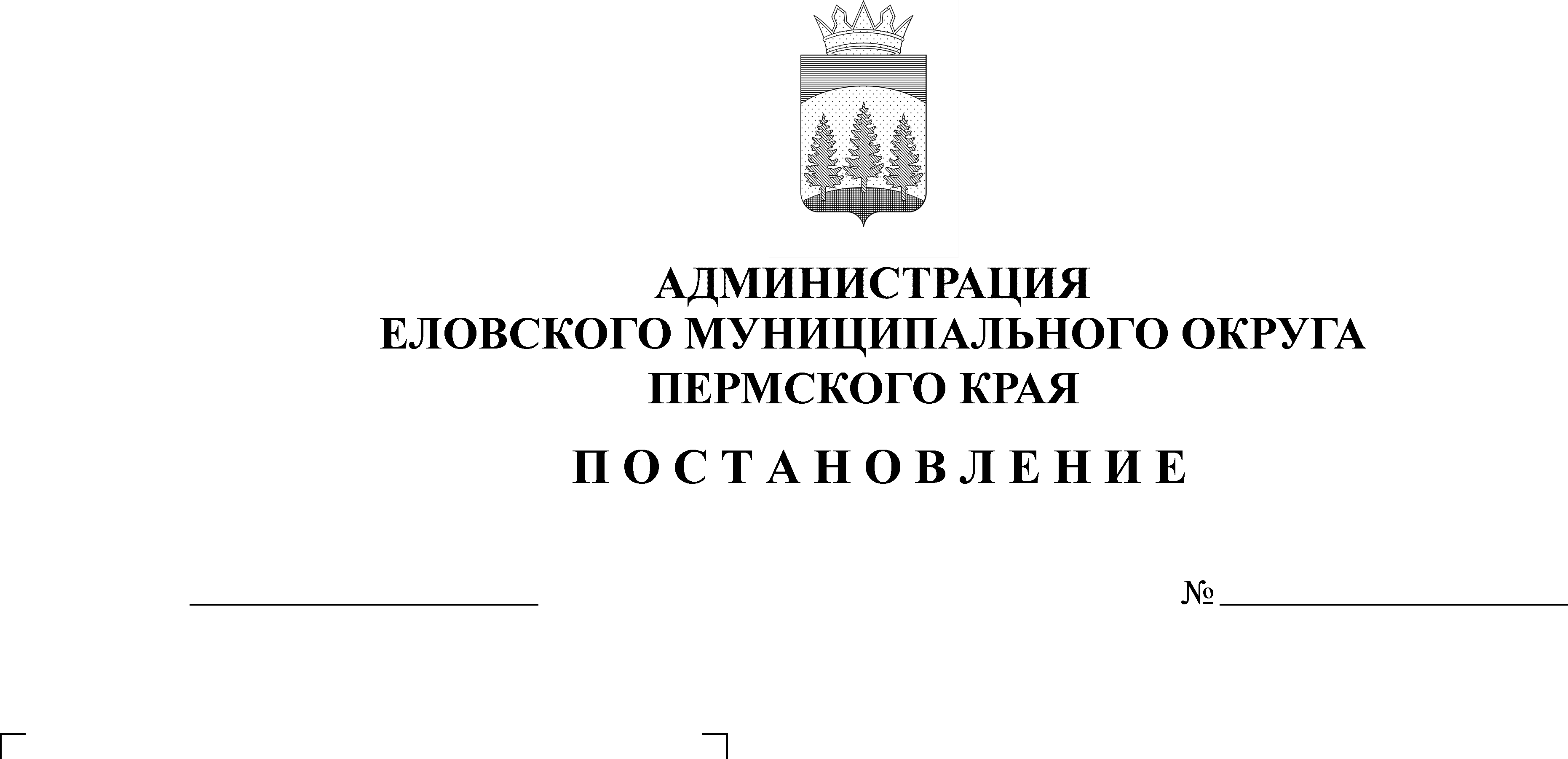 На основании статей 61, 62, 63 и 64 Гражданского кодекса Российской Федерации, статьи 35 Федерального закона от 14 ноября 2002 г. № 161-ФЗ «О государственных и муниципальных унитарных предприятиях», статьей 25 Устава Еловского муниципального округа Пермского краяАдминистрация Еловского муниципального округа Пермского края ПОСТАНОВЛЯЕТ:1. Утвердить прилагаемый ликвидационный баланс муниципального унитарного предприятия «Редакция районной газеты «Искра Прикамья».2. Настоящее постановление обнародовать на официальном сайте газеты «Искра Прикамья» и официальном сайте Еловского муниципального округа Пермского края.3. Постановление вступает в силу со дня его официального обнародования.4. Контроль за исполнением постановления возложить на заместителя главы администрации Еловского муниципального округа, руководителя аппарата.Глава муниципального округа –глава администрации Еловского муниципального округа Пермского края                                               А.А. Чечкин